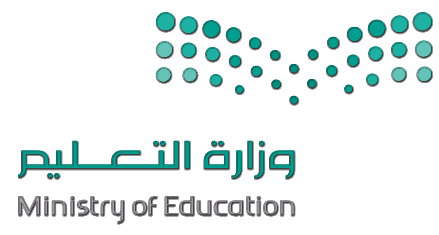 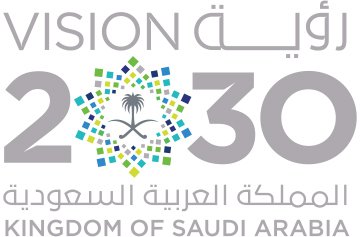 Revision Mega Goal 5مراجعة ميغا قول 5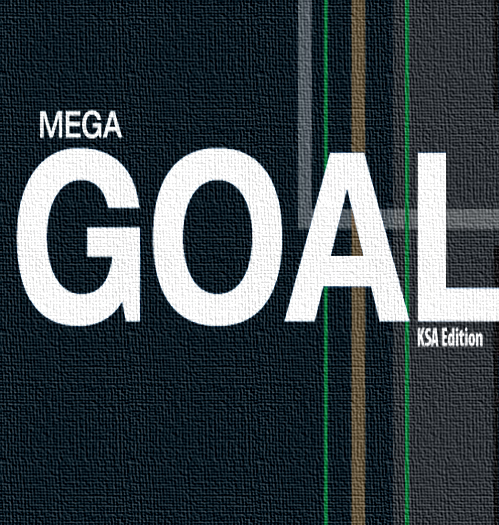 إعداد وتنظيم الأستاذ : بدر الشهري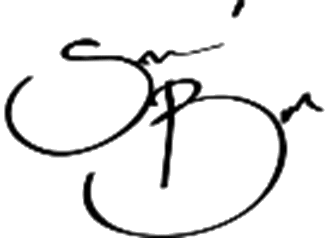 Unit 1: Two Is Better Than OneVocabulary Complete each sentence with a word from the box.1. Lions are thought to be one of the most dangerous predators on Earth.2. To compensate for their poor eyesight, zebras have excellent hearing.3. Paintings by Monet, the famous impressionist are invaluable They cannot be replaced.4. The twin sisters are devoted to each other. They share everything and support each other. 5. Ayrton Senna is a legendary Formula 1 driver who won three world championships in the 1980s and 1990s. He was one of the most famous and popular race drivers in the world.Grammar Complete each sentence with " other - others - another "1. Can I have another glass? This one is broken.2. These are sugar cookies, and the others are chocolate chip.3. Could you give me the other bowl? This one is too small.4. This is the best chair we have. The others are not as comfortable.Rewrite each sentence. Add " do – does – did " for emphasis.1. I like to go to the beach in the summer . I do like to go to the beach in the summer. 2. We enjoyed the film yesterday evening.We did enjoy the film yesterday evening. 3. He drives fast in his new car.He does drive fast in his new car. Choose the best answer to fill in the blank in each question. 1. You must visit the new museum. It is ________ interesting. We learned so many new things.A. quiteB. absolutelyC. reallyD. a bit2. The science department at the public university recently bought some _________ technology. They now have the best lab in the country.A. interactiveB. historicalC. educationalD. state-of-the-artReading Read the text and answer the questions. Choose the best answer to each question. Honeybees and FlowersHoneybees and flowers are two species that share a symbiotic relationship. The honeybee helps the flower and the flower helps the honeybee. How does this relationship work? Honeybees eat the nectar (sugary water), and pollen (yellow protein powder) that are made by flowers. Honeybees need the pollen to survive and grow. Since flowers bloom in the springtime, this is the season that most bees are born. Honeybees use the nectar from flowers to make honey. Honeybees store their honey in their hive, or home. When there is no nectar available, bees eat the stored up honey in their hive. In turn, flowers need honeybees too. In order to survive, flowers need to spread their pollen. When flower pollen is spread to another flower, the new flower can make seeds, or baby plants. This is called pollination. When honeybees eat the pollen from a flower, they often get pollen on their bodies. Then when they move to the next flower, some of that pollen falls off, and the new flower has been pollinated. Because flowers need honeybees, they come in bright colors and have a sweet smell, which attract the honeybees. The relationship between honeybees and flowers is a good example of symbiosis. Neither can survive without the other.1. How do flowers attract bees?A. They grow near hives.B. They are colorful and have a sweet smell.C. They make a special sound.D. They shoot pollen into the air.2. In symbiosis, one species cannot survive without the _____ A. otherB. othersC. anotherD. an other3. Honeybees and flowers share a _____ relationship.A. symbolismB. symbolicC. symbioticD. symbiosis4. What is nectar?A. a food that bees need to surviveB. colorful flower petalsC. a yellow protein powder made by flowersD. a sugary water made by flowers5. What is pollination?A. the making of pollenB. the spreading of pollen from one flower to anotherC. the collecting of pollen by honeybeesD. the making of honey from pollenUnit 2: Influential People Vocabulary Match each word in Column 1 with a definition in Column 2.Grammar Choose the best answer to fill in the blank in each question. 1. I like my new science class in the morning, but I _____ sleeping later.A. used toB. am used toC. use toD. not used to2. He ___ work at an auto body shop, so he knows a lot about cars.A. used toB. is used toC. use toD. didn’t use to3. When he lived in the city, he _____ own a car. So he always took public transportation.A. use toB. not use toC. not used toD. didn’t use to4. We have been living in the desert for two years now. So we _____ the heat.A. are use toB. are used toC. use toD. used to5. When I was a child, I _____ want to be a teacher.A. am used toB. used toC. was going toD. would6. When he was a child, he ____ spend every summer at the seaside.A. is used toB. would use toC. wouldD. was going to7. They _____ buy that car, but then they found out that it was not in good condition.A. wouldB. used to be going toC. were going toD. was going toChoose the best answer to fill in the blank in each question.1. My father loves travelling to new places. So far __________ twelve different countries.A. he had visitedB. he visitsC. has visitedD. he has visited2. Hameed has had the same car since ________.A. he was 20B. he has been 20C. he is 20D. 20 years agoReading Read the text and answer the questions. Choose the best answer to each question. Ingvar Kamprad Worth: $23 billionIndustry: Retail FurnitureCountry of Citizenship: Sweden Ingvar Kamprad grew up on a farm in Sweden. From an early age, it was clear that he was going to be a business entrepreneur. Even as a young boy, he was interested in business and making money. He used to buy large quantities of matches in Stockholm very cheaply. Then he would ride around his small village on his bicycle, selling individual matches to his neighbors for a profit. Then Kamprad started to sell fish, holiday decorations, flower and vegetable seeds, and pens and pencils. Kamprad used to enjoy finding new ways to make money. Kamprad excelled in school and when he graduated, his father gave him a little money as a reward. He used this money to establish the furniture store IKEA. The name IKEA is an acronym. It is made up of the initials of his name (Ingvar Kamprad), the name of the farm he grew up on, Elmtaryd, and the name of the nearest village, Agunnaryd. IKEA has since grown into the world's largest furniture retailer. There are over 301 IKEA stores operating in 37 different countries.1. IKEA stores probably sell _____.A. clothingB. toysC. carsD. chairs2. When Kamprad was young, he _____.A. used to try to make moneyB. was used to try to make moneyC. would use to try to make moneyD. was use to trying to make money3. The word worth probably means _____.A. retail storesB. employeesC. monetary valueD. businesses4. Kamprad is a citizen of _____.A. SwedenB. SingaporeC. IKEAD. many different countries5. The word profit probably means _____.A. money that is in cashB. money that is earnedC. money that is in creditD. money that is lostUnit 3: What Will They Think of Next?Vocabulary Complete each sentence with a word from the box. 1. This clothing shop has been very lucrative It has made a lot of money for the owner.2. It was determined that he is now the richest man in the world.3. The cost of housing in the city is steep Not many people can afford a large apartment.4. McDonalds is a restaurant chain There are restaurants, with the same name, all over the world.5. Will English rank second as the most spoken language in the world.6. Personal computers are commonplace now. Many people have them.7. They are building a new bridge to span the river.8. This research paper is too long. It needs to be condensed Grammar Fill in each blank with the correct form of the verb in parentheses.1. Nura is going to stop at the store before she comes home. (come)2. I moved here in January. By July, I will have lived here for six months. (live)3. By the time we finish breakfast, it will be time to leave for work. (finish)4. We got married in 2020. By 2025, we will have been married for five years. (be married)5. He started to wait at 2 o’clock. By 3 o’clock, he will have been waiting for an hour. 											(wait)Choose the best answer to fill in the blank in each statement. 1. Ibrahim will continue to work at the factory _____ he retires.A. beforeB. whileC. untilD. since2. ______ he finishes school, he is going to apply for a job at a computer company.A. UntilB. SinceC. WhenD. WhileChoose the best answer to fill in the blank in each question. 1. When the moon passes between the Earth and the sun, it is called ________.A. an orbitB. a space stationC. the solar systemD. a solar eclipse2. I love reading about space and the planetary system. When I grow up I want to be _______.A. an astronautB. a spacecraftC. a robot carD. a meteorReading Read the text and answer the questions. Write T or F at the end of each statement. PredictionsFor as long as people have been alive, they have been wondering about the future. The following is a list of predictions that people have made about the future. Read each prediction. Think about whether or not the prediction has come true.  Man will never reach the moon regardless of all future scientific advances . Dr. Lee De Forest, American radio pioneer and inventor of the vacuum tube, 1926 There is not the slightest indication that nuclear energy will ever be obtainable. It would mean that the atom would have to be shattered at will . Albert Einstein, 1932 Remote shopping, while entirely feasible, will flop because shoppers like to get out of the house, like to handle merchandise, like to be able to change their minds . TIME Magazine, referring to online and catalog shopping in 1966The horse is here to stay, but the automobile is only a novelty, a fad . A bank president, advising someone not to invest in the Ford Motor Co. in 1903 Heavier-than-air flying machines are impossible . Lord Kelvin, British mathematician and physicist, president of the British Royal Society, 18951. None of the predictions turned out to be true.			( T )2. Einstein did not think it would be possible to obtain and use nuclear energy at will. 						( F )3. Online shopping today, proves the point made by TIME magazine. 								( F )4. According to Lord Kelvin, something needs to be as light as air in order to fly. 								( T )5. The word fad probably means something that will be permanent.									( F )Unit 4: The World of TVVocabulary Complete each sentence with a word from the box.1. The young actor’s untimely retirement, due to a serious health problem, saddened everyone.2. Good photographers are able to capture significant moments on film. 3. The abrupt end of the film startled us. We expected the story to continue.4. John Nash is a prominent mathematician who won the prestigious Nobel Prize after years of struggle to control his mental state.5. Many films meant for children and families are animatedGrammar Complete each sentence with the correct paired conjunction.1. I want to be not only your teacher, but also your friend.2. My favorite color is either red or blue. I can’t decide.3. We like this film because it is both funny and appropriate for the whole family.4. Neither John’s TV nor Bill’s TV works. They are coming here to watch the game. Complete each sentence with the correct coordinating conjunction. 1. You can tell me what happened, or someone else will tell me.2. I did write my research paper, but then I spilled coffee all over it.3. It was getting very late, so we decided to finish watching the movie the next day.Choose the best answer to fill in the blank in each question. 1. My favorite TV show has a new series out. I hope it ______ the last series.A. isn’t be as good asB. is as good asC. is betterD. is worse2. The more I read about the TV film, the ______  excited I become. I don’t think I want to see it after all.A. leastB. lessC. moreD. mostReading Read the text and answer the questions. Choose the best answer to each question. Stunt DoublesOne of the most dangerous jobs in the film industry is the job of a stunt double. A stunt double is a person who replaces an actor while filming dangerous scenes in a film. For example, while filming a James Bond story, the actor who plays James Bond will not actually participate in the car chase, or jump off a hundred-foot cliff into the ocean below. A trained professional, called a stunt double, will do this instead. Stunt doubles take the place of actors when filming scenes that involve such things as gun fights, falls from high places, scenes involving fire, explosions, and car chases and crashes.  Although being a stunt double may sound exciting, filming a scene can be both long and exhausting. Sometimes the stunt double has to spend hours in an uncomfortable situation, such as standing in cold water or on top of an icy mountain. Dangerous stunts may also have to be performed over and over again to get the right camera angles.  Good stunt doubles are professionally trained in many different activities. They need to have basic skills in not only stage (or pretend) fighting, rock climbing, skiing, sky diving, but also scuba diving, martial arts, high-performance driving, and horseback riding. In recent years, more and more stunt scenes are being created on the computer, reducing the need for stunt doubles. But for truly realistic images, stunt doubles will always be in demand. 1. A stunt double replaces an actor while filming _____ scenes.A. prestigiousB. dangerousC. crucialD. exotic2. Good stunt doubles need to have skills in _____.A. no special areasB. one specialized areaC. a few different areasD. many different areas3. Being a stunt double can be not only difficult, _____.A. nor exhaustingB. or exhaustingC. and also exhaustingD. but also exhausting4. Stunt doubles _____.A. will always be needed for some stuntsB. have been completely replaced by computer imagesC. should be able to do computer work as wellD. don’t usually have to drive cars5. Many famous actors neither perform dangerous stunts, _____.A. but film in uncomfortable situationsB. and film in uncomfortable situationsC. nor film in uncomfortable situationsD. or film in uncomfortable situationsUnit 5: Do You Really Need It?Vocabulary Complete each sentence with a word from the box.1. A secret formula is used for the new shampoo that is being advertised everywhere.2. A consumer is a person who buys things.3. That restaurant has a very well-known logo People, all over the world, recognize the picture and associate it with the restaurant.4. TV commercials are intend for a wide range of consumers. Highly specialized goods are advertised in special publications or exclusive campaigns. 5. Our company has exclusive rights to this product. No other company can sell it.6. Advertisements for expensive cars and designer goods, target wealthy and sophisticated consumers. 7. The personal computer was a revolutionary product. It changed the lives of millions of people.8. This is my favorite brand of shampoo. I never use a different kind.Grammar Choose the best answer to fill in the blank in each sentence. 1. I bought two bottles of soap _____ they were on sale.A. becauseB. because ofC. in order toD. so that2. All I want to do is sit and watch television _____ there is nothing good on. I am too tired to do anything else. A. so thatB. sinceC. ifD. even if3. Please take your cell phone _____ you need it.A. even ifB. in caseC. unlessD. because of4. You can find a coffee shop _____ you go.A. in order toB. in case ofC. whereverD. where5. He drove slowly _____ the rain.A. because ofB. becauseC. now thatD. everywhere6. I brought my computer _____ I could use the Internet.A. in order toB. now thatC. so thatD. because of7. Let’s go home _____ we are done with the work.A. unlessB. now thatC. so thatD. in order toChoose the best answer to fill in the blank in each question.1. Adverts sometimes persuade people to buy things they don’t really need. If you are easily persuaded, _______ switch off your TV when the commercials come on.A. you shouldn’t B. you should C. don’t need to D. you needn’t2. Unless you really need it, you __________it.A. should buy B. will buy C. shouldn’t buyD. can’t buyReading Read the text and answer the questions. Choose the best answer to each question. Advertising in a Global MarketThese days we live in a global marketplace. Just look inside your refrigerator. You may have bought all of your food from your local grocery store, but in reality, your bananas came from Costa Rica, your chocolate is from Switzerland, your orange juice might be from South Africa, and your meat might be from Argentina. And your refrigerator may contain the exact same foods as the refrigerator of someone else on the other side of the world. Also, you are probably wearing the same clothing brands as a person on the other side of the world and maybe watching the same TV program. In a global marketplace, consumers all over the world can buy and use the exact same products. In order to be successful today, companies need to be transnational. They must operate and sell products in many different countries, and their products must compete with products from all over the world. Advertising companies are faced with the challenge of marketing their products to appeal to consumers in many different countries. In some cases, products that are extremely successful in one part of the world do not sell at all in another part of the world. This is often due to failed advertising campaigns. Advertisers must take the time to research each individual country so that they can find out what will be successful in that country and what kind of advertising the people will respond to. 1. In a global marketplace, people all over the world ___ .A. can buy the same productsB. can work in different countriesC. can eat local fruitD. can grow the same foods.2. A failed advertising campaign might cause products ___ .A. to taste badB. to not be deliveredC. to not sellD. to not work3. Some ___ of clothing are sold in the U.S., Europe, and Asia.A. consumersB. brandsC. logosD. formulas4. You can buy many of the same products __ you go in the world.A. sinceB. becauseC. whereD. wherever5. ____ the global economy, companies have to work harder to compete.A. SinceB. UnlessC. Because ofD. In caseUnit 6: The Gender DivideVocabulary Match each word in Column 1 with a definition in Column 2. Fill in each blank with the infinitive or gerund of the verb in parentheses. 1. Asma stopped calling Nura when she didn’t call her back. (call)2. Did you remember to pick up your clothes at the dry cleaner’s? (pick up)3. I regret cheating on the test. I know it was wrong. (cheat)4. We’re lost. Let’s stop to ask for directions. (ask)5. Sometimes he forgets to lock the doors when he leaves the building. (lock)Grammar Choose the best answer to fill in the blank in each question .1. Sara doesn’t like to shop, but Jane _____.A. isB. doesC. eitherD. too2. Michael likes football, and Peter does _____.A. isB. doesC. eitherD. too3. He doesn’t like to cook, and I don’t _____.A. isB. doesC. eitherD. too4. Nura is very tired today. Her new baby ____________ all night.A. has criedB. has been cryingC. criedD. was crying5. Samir desperately wants to pass his driving test but he _______ three times this year already.A. has failed itB. failedC. will failD. failReading Read the text and answer the questions. Write T or F at the end of each statement. For many animals in the wild, it is immediately clear whether the animal is male or female. Dimorphism is the term to describe all the differences between males and females of the same species. The physical differences are the easiest to see. These differences may be in size, color, or body structure. For example, the following are a few species with obvious differences. The fearsome male lion has a thick mane of hair around his head. The female lion does not. The male African elephant has large, threatening tusks of ivory. The female does not. Masculine deer and elk have large antlers, while feminine deer and elk do not. Also, in many species, the male is larger than the female, although there are a few exceptions.  There are many reasons for dimorphism (different appearance) in animals. For example, among birds, males are often more brightly colored and flashy. On the other hand, female birds are often smaller and plainer. This offers protection to the females when they are guarding their nests. They are not noticeable to predators.  Some differences allow different genders to get along with each other and live together harmoniously. For example, the male hummingbird and the female hummingbird have beaks of different lengths. This ensures that they do not have to compete with each other for food. They can only drink from different kinds of flowers. The same is true for some species of larger birds, like eagles. The female eagle has a larger beak, so she can eat larger prey, such as rabbits, or large fish. The male, with his smaller beak, can only eat smaller prey.  So in the animal world, at least, differences serve a very important purpose. They help species to survive and thrive. 1. Gender differences among animals helps species survive.			( T )2. Dimorphism allows the male and female hummingbird to get along better.										( T )3. Dimorphism refers only to physical differences between genders.	( F )4. Male elephants do not have tusks, but female elephants do.		( F )5. Male deer have antlers, and male elk do too.					( T )compensate invaluable predators devoted legendary Column 1Column 1Column 21. humble F A. an opinion or feeling about something2. impoverished E B. a person who values money and things you can buy with money3. materialistic B C. a person who does things to help others 4. myth H D. something or someone that is well-known and respected5. philanthropistC E. very poor 6. prominent D F. something or someone that is unknown or unimportant 7. resolutionG G. the ending of something, or the solution to a problem8. sentimentA H. an untrue idea that is believed by a lot of people chain  condensed  lucrative spancommonplace  determined  ranks steepabrupt capture animated untimelyprestigious brand exclusive formula sophisticatedconsumer logo revolutionary intendedColumn 1Column 1Column 21. capacityE A. emotionally close 2. conveyG B. a widely held opinion 3. intimate A C. anxious to move or do something4. repetitive F D. character or personality 5. restless C E. the ability to contain or hold6. stereotype  B F. something that repeats over and over again7. temperament D G. to show or tell 